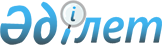 2021-2023 жылдарға арналған Алға ауылдық округінің бюджеті туралыҚызылорда облысы Қазалы аудандық мәслихатының 2020 жылғы 23 желтоқсандағы № 546 шешімі. Қызылорда облысының Әділет департаментінде 2020 жылғы 29 желтоқсанда № 7968 болып тіркелді.
      "Қазақстан Республикасының Бюджет кодексі" Қазақстан Республикасының 2008 жылғы 4 желтоқсандағы Кодексінің 75-бабының 2-тармағына, "Қазақстан Республикасындағы жергілікті мемлекеттік басқару және өзін-өзі басқару туралы" Қазақстан Республикасының 2001 жылғы 23 қаңтардағы Заңының 6-бабының 2-7-тармағына сәйкес, Қазалы аудандық мәслихаты ШЕШІМ ҚАБЫЛДАДЫ:
      1. 2021-2023 жылдарға арналған Алға ауылдық округінің бюджеті 1, 2, 3-қосымшаларға сәйкес, оның ішінде 2021 жылға мынадай көлемдерде бекітілсін:
      1) кірістер – 57614 мың теңге, оның ішінде:
      салықтық түсімдер – 2316 мың теңге;
      трансферттер түсімдері – 55298 мың теңге;
      2) шығындар – 58503 мың теңге;
      3) таза бюджеттік кредиттеу – 0;
      бюджеттік кредиттер – 0;
      бюджеттік кредиттерді өтеу – 0;
      4) қаржы активтерімен операциялар бойынша сальдо – 0;
      қаржы активтерін сатып алу – 0;
      мемлекеттің қаржы активтерін сатудан түсетін түсімдер – 0;
      5) бюджет тапшылығы (профициті) – -889 мың теңге;
      6) бюджет тапшылығын қаржыландыру (профицитті пайдалану) – 889 мың теңге.
      Ескерту. 1-тармақ жаңа редакцияда - Қызылорда облысы Қазалы аудандық мәслихатының 19.07.2021 № 68 шешімімен (01.01.2021 жылдан бастап қолданысқа енгізіледі).


      2. 2021 жылға арналған аудандық бюджетте ауылдық округ бюджетіне төмендегідей ағымдағы нысаналы трансферттердің қаралғаны ескерілсін:
      1) абаттандыруға, жарықтандыруға 12716 мың теңге;
      2) әкім аппараты қызметін қамтамасыз ету шығындарына 882 мың теңге.
      Ескерту. 2-тармаққа өзгерістер енгізілді - Қызылорда облысы Қазалы аудандық мәслихатының 12.03.2021 № 27 (01.01.2021 жылдан бастап қолданысқа енгізіледі); 19.07.2021 № 68 (01.01.2021 жылдан бастап қолданысқа енгізіледі) шешімдерімен.


      3. 2021 жылға арналған аудандық бюджетте ауылдық округ бюджетіне республикалық бюджет қаражаты есебінен төмендегідей ағымдағы нысаналы трансферттердің қаралғаны ескерілсін:
      1) мәдениет саласы 1465 мың теңге. 
      4. Осы шешім 2021 жылғы 1 қаңтардан бастап қолданысқа енгізіледі және ресми жариялауға жатады. 2021 жылға арналған Алға ауылдық округінің бюджеті
      Ескерту. 1-қосымша жаңа редакцияда - Қызылорда облысы Қазалы аудандық мәслихатының 19.07.2021 № 68 шешімімен (01.01.2021 жылдан бастап қолданысқа енгізіледі). 2022 жылға арналған Алға ауылдық округінің бюджеті 2023 жылға арналған Алға ауылдық округінің бюджеті
					© 2012. Қазақстан Республикасы Әділет министрлігінің «Қазақстан Республикасының Заңнама және құқықтық ақпарат институты» ШЖҚ РМК
				
      Қазалы аудандық мәслихатының кезектен
тыс LXХІ сессиясының төрағасы

А. ОРЫМБАЕВ

      Қазалы аудандық
мәслихат хатшысы

К. НАЗЫМБЕКОВ
Қазалы аудандық мәслихатының2020 жылғы 25 желтоқсандағы № 546шешіміне 1-қосымша
Санаты
Санаты
Санаты
Санаты
Сомасы, мың теңге
Сыныбы
Сыныбы
Сыныбы
Сомасы, мың теңге
Кіші сыныбы
Кіші сыныбы
Сомасы, мың теңге
Атауы
Сомасы, мың теңге
1. Кірістер
57614
1
Салықтық түсімдер
2316
04
Меншiкке салынатын салықтар
2316
1
Мүлiкке салынатын салықтар
21
3
Жер салығы
169
4
Көлiк құралдарына салынатын салық
2126
4
Трансферттердің түсімдері
55298
02
Мемлекеттiк басқарудың жоғары тұрған органдарынан түсетiн трансферттер
55298
3
Аудандардың (облыстық маңызы бар қаланың) бюджетінен трансферттер
55298
Функционалдық топ
Функционалдық топ
Функционалдық топ
Функционалдық топ
Бюджеттік бағдарламалардың әкiмшiсi
Бюджеттік бағдарламалардың әкiмшiсi
Бюджеттік бағдарламалардың әкiмшiсi
Бағдарлама
Бағдарлама
Атауы
2. Шығындар
58503
01
Жалпы сипаттағы мемлекеттiк қызметтер
24036
124
Аудандық маңызы бар қала, ауыл, кент, ауылдық округ әкімінің аппараты
24036
001
Аудандық маңызы бар қала, ауыл, кент, ауылдық округ әкімінің қызметін қамтамасыз ету жөніндегі қызметтер
23349
022
Мемлекеттік мекемменің күрделі шығыстары
687
07
Тұрғын үй-коммуналдық шаруашылық
16506
124
Аудандық маңызы бар қала, ауыл, кент, ауылдық округ әкімінің аппараты
16506
008
Елді мекендердегі көшелерді жарықтандыру
14489
009
Елді мекендердің санитариясын қамтамасыз ету
525
011
Елді мекендерді абаттандыру мен көгалдандыру
1492
08
Мәдениет, спорт, туризм және ақпараттық кеңістiк
17961
124
Аудандық маңызы бар қала, ауыл, кент, ауылдық округ әкімінің аппараты
17961
006
Жергілікті деңгейде мәдени-демалыс жұмысын қолдау
17961
3. Таза бюджеттік кредиттеу
0
Бюджеттік кредиттер
0
Бюджеттік кредиттерді өтеу
0
4. Қаржы активтері мен операциялар бойынша сальдо
0
Қаржы активтерін сатыпалу
0
Мемлекеттің қаржы активтерін сатудан түсетін түсімдер
0
5. Бюджет тапшылығы (профициті)
-889
6. Бюджет тапшылығын қаржыландыру (профицитін пайдалану)
889
8
Бюджет қаражатының пайдаланылатын қалдықтары
889
01
Бюджет қаражаты қалдықтары
889
1
Бюджет қаражатының бос қалдықтары
889Қазалы аудандық мәслихатының2020 жылғы 25 желтоқсандағы № 546шешіміне 2-қосымша
Санаты
Санаты
Санаты
Санаты
Сомасы, мың теңге
Сыныбы
Сыныбы
Сыныбы
Сомасы, мың теңге
Кіші сыныбы
Кіші сыныбы
Сомасы, мың теңге
Атауы
Сомасы, мың теңге
1. Кірістер
43280
1
Салықтық түсімдер
2394
04
Меншiкке салынатын салықтар
2394
1
Мүлiкке салынатын салықтар
19
3
Жер салығы
116
4
Көлiк құралдарына салынатын салық
2259
4
Трансферттердің түсімдері
40886
02
Мемлекеттiк басқарудың жоғары тұрған органдарынан түсетiн трансферттер
40886
3
Аудандардың (облыстық маңызы бар қаланың) бюджетінен трансферттер
40886
Функционалдық топ
Функционалдық топ
Функционалдық топ
Функционалдық топ
Бюджеттік бағдарламалардың әкiмшiсi
Бюджеттік бағдарламалардың әкiмшiсi
Бюджеттік бағдарламалардың әкiмшiсi
Бағдарлама
Бағдарлама
Атауы
2. Шығындар
43280
1
Жалпы сипаттағы мемлекеттiк қызметтер
23337
124
Аудандық маңызы бар қала, ауыл, кент, ауылдық округ әкімінің аппараты
23337
001
Аудандық маңызы бар қала, ауыл, кент, ауылдық округ әкімінің қызметін қамтамасыз ету жөніндегі қызметтер
23337
7
Тұрғын үй-коммуналдық шаруашылық
3941
124
Аудандық маңызы бар қала, ауыл, кент, ауылдық округ әкімінің аппараты
3941
008
Елді мекендердегі көшелерді жарықтандыру
1843
009
Елді мекендердің санитариясын қамтамасыз ету
546
011
Елді мекендерді абаттандыру мен көгалдандыру
1552
8
Мәдениет, спорт, туризм және ақпараттық кеңістiк
16002
124
Аудандық маңызы бар қала, ауыл, кент, ауылдық округ әкімінің аппараты
16002
006
Жергілікті деңгейде мәдени-демалыс жұмысын қолдау
16002
3. Таза бюджеттік кредиттеу
0
Бюджеттік кредиттер
0
Бюджеттік кредиттерді өтеу
0
4. Қаржы активтерімен операциялар бойынша сальдо
0
Қаржы активтерін сатып алу
0
Мемлекеттің қаржы активтерін сатудан түсетін түсімдер
0
5. Бюджет тапшылығы (профициті)
0
6. Бюджет тапшылығын қаржыландыру (профицитін пайдалану)
0Қазалы аудандық мәслихатының2020 жылғы 25 желтоқсандағы № 546шешіміне 3-қосымша
Санаты
Санаты
Санаты
Санаты
Сомасы, мың теңге
Сыныбы
Сыныбы
Сыныбы
Сомасы, мың теңге
Кіші сыныбы
Кіші сыныбы
Сомасы, мың теңге
Атауы
Сомасы, мың теңге
1. Кірістер
43280
1
Салықтық түсімдер
2394
04
Меншiкке салынатын салықтар
2394
1
Мүлiкке салынатын салықтар
19
3
Жер салығы
116
4
Көлiк құралдарына салынатын салық
2259
4
Трансферттердің түсімдері
40886
02
Мемлекеттiк басқарудың жоғары тұрған органдарынан түсетiн трансферттер
40886
3
Аудандардың (облыстық маңызы бар қаланың) бюджетінен трансферттер
40886
Функционалдық топ
Функционалдық топ
Функционалдық топ
Функционалдық топ
Бюджеттік бағдарламалардың әкiмшiсi
Бюджеттік бағдарламалардың әкiмшiсi
Бюджеттік бағдарламалардың әкiмшiсi
Бағдарлама
Бағдарлама
Атауы
2. Шығындар
43280
1
Жалпы сипаттағы мемлекеттiк қызметтер
23337
124
Аудандық маңызы бар қала, ауыл, кент, ауылдық округ әкімінің аппараты
23337
001
Аудандық маңызы бар қала, ауыл, кент, ауылдық округ әкімінің қызметін қамтамасыз ету жөніндегі қызметтер
23337
7
Тұрғын үй-коммуналдық шаруашылық
3941
124
Аудандық маңызы бар қала, ауыл, кент, ауылдық округ әкімінің аппараты
3941
008
Елді мекендердегі көшелерді жарықтандыру
1843
009
Елді мекендердің санитариясын қамтамасыз ету
546
011
Елді мекендерді абаттандыру мен көгалдандыру
1552
8
Мәдениет, спорт, туризм және ақпараттық кеңістiк
16002
124
Аудандық маңызы бар қала, ауыл, кент, ауылдық округ әкімінің аппараты
16002
006
Жергілікті деңгейде мәдени-демалыс жұмысын қолдау
16002
3. Таза бюджеттік кредиттеу
0
Бюджеттік кредиттер
0
Бюджеттік кредиттерді өтеу
0
4. Қаржы активтерімен операциялар бойынша сальдо
0
Қаржы активтерін сатып алу
0
Мемлекеттің қаржы активтерін сатудан түсетін түсімдер
0
5. Бюджет тапшылығы (профициті)
0
6. Бюджет тапшылығын қаржыландыру (профицитін пайдалану)
0